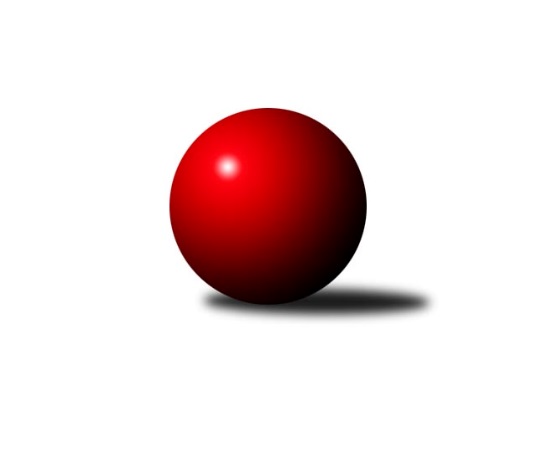 Č.5Ročník 2010/2011	16.10.2010Nejlepšího výkonu v tomto kole: 3332 dosáhlo družstvo: TJ Třebíč2. KLM B 2010/2011Výsledky 5. kolaSouhrnný přehled výsledků:TJ Start Rychnov n. Kn.	- SK Camo Slavičín ˝A˝	5:3	3121:3106	12.0:12.0	16.10.KK Šumperk˝A˝	- SK Baník Ratiškovice	6:2	3298:3208	12.0:12.0	16.10.TJ Opava˝A˝	- TJ BOPO Třebíč	7:1	3222:3124	17.0:7.0	16.10.KK Blansko 	- Sokol Přemyslovice˝A˝	6:2	3270:3231	15.5:8.5	16.10.TJ Třebíč	- KK Moravská Slávia Brno ˝B˝	6:2	3332:3231	15.0:9.0	16.10.KK Zábřeh	- TJ Rostex Vyškov ˝A˝	3.5:4.5	3291:3291	10.0:14.0	16.10.SK Camo Slavičín ˝A˝	- TJ Opava˝A˝	7:1	3398:3316	16.0:8.0	13.10.SK Baník Ratiškovice	- TJ Start Rychnov n. Kn.	2.5:5.5	3164:3197	11.5:12.5	13.10.KK Moravská Slávia Brno ˝B˝	- KK Šumperk˝A˝	5:3	3411:3325	12.0:12.0	13.10.TJ BOPO Třebíč	- KK Zábřeh	5:3	3313:3247	10.5:13.5	13.10.KK Blansko 	- TJ Třebíč	3:5	3272:3310	11.0:13.0	13.10.Sokol Přemyslovice˝A˝	- TJ Rostex Vyškov ˝A˝	7:1	3315:3202	18.0:6.0	13.10.Tabulka družstev:	1.	TJ Třebíč	6	6	0	0	34.5 : 13.5 	79.5 : 64.5 	 3351	12	2.	TJ Start Rychnov n. Kn.	6	4	1	1	28.5 : 19.5 	80.0 : 64.0 	 3209	9	3.	KK Blansko	6	4	0	2	30.0 : 18.0 	81.5 : 62.5 	 3308	8	4.	KK Šumperk˝A˝	6	3	2	1	29.0 : 19.0 	74.0 : 70.0 	 3333	8	5.	TJ Opava˝A˝	6	4	0	2	27.0 : 21.0 	76.5 : 67.5 	 3240	8	6.	SK Camo Slavičín ˝A˝	6	3	0	3	23.0 : 25.0 	73.5 : 70.5 	 3216	6	7.	TJ BOPO Třebíč	6	2	1	3	20.0 : 28.0 	66.0 : 78.0 	 3211	5	8.	SK Baník Ratiškovice	6	2	0	4	23.5 : 24.5 	73.0 : 71.0 	 3212	4	9.	TJ Rostex Vyškov ˝A˝	6	1	2	3	20.0 : 28.0 	65.5 : 78.5 	 3256	4	10.	Sokol Přemyslovice˝A˝	6	1	1	4	19.0 : 29.0 	69.5 : 74.5 	 3219	3	11.	KK Moravská Slávia Brno ˝B˝	6	1	1	4	15.0 : 33.0 	59.5 : 84.5 	 3221	3	12.	KK Zábřeh	6	1	0	5	18.5 : 29.5 	65.5 : 78.5 	 3274	2Podrobné výsledky kola:	 TJ Start Rychnov n. Kn.	3121	5:3	3106	SK Camo Slavičín ˝A˝	Oldřich Krsek	125 	 132 	 124 	110	491 	 1:3 	 528 	 140	126 	 134	128	Pavel Sláma	Jiří Karasz	149 	 126 	 126 	126	527 	 2:2 	 524 	 133	139 	 133	119	Tomáš Polášek	Dalibor Ksandr	120 	 126 	 144 	134	524 	 1:3 	 511 	 125	128 	 119	139	Jiří Zimek	Vojta Šípek	133 	 131 	 139 	135	538 	 4:0 	 508 	 125	129 	 126	128	František Novák	Jiří Brouček	129 	 135 	 122 	129	515 	 1:3 	 534 	 130	124 	 142	138	Libor Pekárek ml.	Petr Holanec	149 	 131 	 124 	122	526 	 3:1 	 501 	 130	130 	 126	115	Karel Ivanišrozhodčí: Nejlepší výkon utkání: 538 - Vojta Šípek	 KK Šumperk˝A˝	3298	6:2	3208	SK Baník Ratiškovice	Miroslav Smrčka	167 	 124 	 131 	122	544 	 2:2 	 490 	 116	104 	 137	133	Josef Něnička *1	Zdeněk Palyza	128 	 120 	 121 	127	496 	 1:3 	 535 	 139	148 	 107	141	Jakub Tomančák	Jaroslav Sedlář	130 	 127 	 130 	154	541 	 1:3 	 561 	 143	139 	 155	124	Viktor Výleta	Marek Zapletal	129 	 123 	 133 	143	528 	 2:2 	 511 	 109	128 	 150	124	Josef Toman	Jan Petko	147 	 150 	 151 	162	610 	 3:1 	 574 	 154	136 	 146	138	Luděk Rychlovský	Josef Touš	145 	 167 	 128 	139	579 	 3:1 	 537 	 136	126 	 115	160	Aleš Zálešákrozhodčí: střídání: *1 od 20. hodu František MrákaNejlepší výkon utkání: 610 - Jan Petko	 TJ Opava˝A˝	3222	7:1	3124	TJ BOPO Třebíč	Petr Wolf	140 	 147 	 135 	127	549 	 3:1 	 540 	 136	129 	 134	141	Jiří Mikoláš	Radim Marek	136 	 133 	 138 	137	544 	 3:1 	 523 	 138	124 	 134	127	Vladimír Dřevo	Petr Bracek	140 	 126 	 130 	124	520 	 3:1 	 497 	 113	120 	 111	153	Bohumil Drápela	Vladimír Konečný	127 	 133 	 124 	130	514 	 2:2 	 529 	 135	146 	 119	129	František Jakoubek	Jiří Vícha	133 	 140 	 142 	134	549 	 2:2 	 526 	 134	145 	 124	123	Robert Pevný	Jiří Hendrych	136 	 135 	 138 	137	546 	 4:0 	 509 	 126	126 	 130	127	Jiří Jandarozhodčí: Nejlepšího výkonu v tomto utkání: 549 kuželek dosáhli: Petr Wolf, Jiří Vícha	 KK Blansko 	3270	6:2	3231	Sokol Přemyslovice˝A˝	Roman Flek	122 	 145 	 154 	129	550 	 3:1 	 519 	 135	134 	 129	121	Ladislav Stárek	Martin Procházka *1	132 	 111 	 124 	133	500 	 2:2 	 505 	 148	106 	 146	105	Milan Zezulka	Ladislav Novotný	138 	 141 	 136 	140	555 	 4:0 	 511 	 136	126 	 125	124	Pavel Lužný	Roman Porubský	139 	 140 	 128 	147	554 	 3:1 	 540 	 142	137 	 115	146	Karel Sigmund	Ondřej Němec	146 	 151 	 142 	131	570 	 3:1 	 552 	 136	140 	 126	150	Vojtěch Jurníček	Petr Michálek	137 	 124 	 137 	143	541 	 0.5:3.5 	 604 	 162	128 	 171	143	Jiří Zezulka st.rozhodčí: střídání: *1 od 91. hodu Martin HoncNejlepší výkon utkání: 604 - Jiří Zezulka st.	 TJ Třebíč	3332	6:2	3231	KK Moravská Slávia Brno ˝B˝	Petr Března	131 	 139 	 158 	129	557 	 3:1 	 507 	 142	119 	 120	126	Petr Trusina	Aleš Zeman	153 	 132 	 147 	143	575 	 3:1 	 556 	 145	122 	 142	147	Miloš Švarcberger	Jan Dobeš	137 	 159 	 125 	130	551 	 2:2 	 553 	 135	142 	 137	139	Dalibor Dvorník	Milan Mokrý	148 	 134 	 136 	145	563 	 2:2 	 561 	 129	158 	 147	127	Radim Hostinský	Václav Rypel *1	143 	 119 	 136 	123	521 	 3:1 	 483 	 117	130 	 122	114	Josef Polák	Kamil Nestrojil	126 	 146 	 154 	139	565 	 2:2 	 571 	 124	150 	 160	137	Stanislav Žáčekrozhodčí: střídání: *1 od 63. hodu Vladimír KantorNejlepší výkon utkání: 575 - Aleš Zeman	 KK Zábřeh	3291	3.5:4.5	3291	TJ Rostex Vyškov ˝A˝	Pavel Hrdlička	119 	 159 	 126 	131	535 	 2:2 	 534 	 117	153 	 127	137	Ladislav Musil	Martin Marek	143 	 142 	 148 	115	548 	 2:2 	 563 	 133	151 	 132	147	Petr Pevný	Lukáš Horňák	143 	 153 	 148 	137	581 	 2:2 	 579 	 155	139 	 145	140	Jiří Trávníček	Jiří Flídr	120 	 129 	 127 	152	528 	 1:3 	 517 	 124	133 	 131	129	Miroslav Němec	Martin Macas	117 	 135 	 136 	154	542 	 1:3 	 541 	 126	142 	 149	124	Aleš Staněk	Josef Sitta	151 	 139 	 142 	125	557 	 2:2 	 557 	 128	142 	 134	153	Eduard Vargarozhodčí: Nejlepší výkon utkání: 581 - Lukáš Horňák	 SK Camo Slavičín ˝A˝	3398	7:1	3316	TJ Opava˝A˝	Pavel Sláma	159 	 151 	 143 	142	595 	 3:1 	 562 	 121	147 	 140	154	Petr Wolf	Tomáš Polášek	153 	 148 	 120 	150	571 	 3:1 	 571 	 141	137 	 151	142	Radim Marek	František Novák *1	136 	 135 	 116 	121	508 	 2:2 	 539 	 131	138 	 152	118	Vladimír Konečný	Jiří Zimek	142 	 128 	 143 	156	569 	 4:0 	 518 	 138	122 	 125	133	Petr Bracek	Karel Ivaniš	168 	 143 	 153 	122	586 	 2:2 	 570 	 151	152 	 135	132	Jiří Hendrych	Libor Pekárek ml.	134 	 153 	 128 	154	569 	 2:2 	 556 	 135	144 	 130	147	Jiří Vícharozhodčí: střídání: *1 od 91. hodu Zdeněk GajdaNejlepší výkon utkání: 595 - Pavel Sláma	 SK Baník Ratiškovice	3164	2.5:5.5	3197	TJ Start Rychnov n. Kn.	Viktor Výleta	133 	 148 	 141 	127	549 	 1:3 	 582 	 165	149 	 132	136	Jiří Karasz	Jakub Tomančák	125 	 131 	 151 	136	543 	 3:1 	 501 	 126	117 	 129	129	Jiří Kmoníček	Aleš Zálešák	115 	 118 	 126 	120	479 	 1:3 	 513 	 125	112 	 127	149	Vojta Šípek	Josef Toman	149 	 135 	 150 	112	546 	 2:2 	 546 	 129	142 	 142	133	Petr Galus	František Mráka	115 	 136 	 130 	120	501 	 0.5:3.5 	 557 	 146	138 	 130	143	Dalibor Ksandr	Luděk Rychlovský	136 	 128 	 130 	152	546 	 4:0 	 498 	 130	112 	 120	136	Petr Holanecrozhodčí: Nejlepší výkon utkání: 582 - Jiří Karasz	 KK Moravská Slávia Brno ˝B˝	3411	5:3	3325	KK Šumperk˝A˝	Miloš Švarcberger	142 	 140 	 141 	163	586 	 1:3 	 575 	 145	147 	 144	139	Miroslav Smrčka	Miloš Stloukal	140 	 141 	 128 	148	557 	 2:2 	 543 	 142	137 	 136	128	Zdeněk Palyza	Dalibor Dvorník	150 	 153 	 169 	153	625 	 4:0 	 552 	 127	142 	 132	151	Jaroslav Sedlář	Lubomír Kalakaj	131 	 136 	 125 	142	534 	 3:1 	 518 	 130	128 	 130	130	Marek Zapletal	Petr Trusina	132 	 134 	 141 	142	549 	 1:3 	 550 	 145	139 	 145	121	Jan Petko	Stanislav Žáček	157 	 136 	 144 	123	560 	 1:3 	 587 	 141	142 	 163	141	Josef Toušrozhodčí: Nejlepší výkon utkání: 625 - Dalibor Dvorník	 TJ BOPO Třebíč	3313	5:3	3247	KK Zábřeh	František Jakoubek	153 	 126 	 125 	133	537 	 2:2 	 510 	 127	123 	 126	134	Martin Marek	Jiří Mikoláš	152 	 163 	 125 	158	598 	 4:0 	 478 	 131	102 	 114	131	Pavel Hrdlička	Bohumil Drápela	137 	 132 	 143 	138	550 	 1.5:2.5 	 560 	 147	132 	 135	146	Lukáš Horňák	Vladimír Dřevo	124 	 124 	 135 	133	516 	 0:4 	 544 	 132	128 	 145	139	Jiří Flídr	Robert Pevný	159 	 144 	 129 	150	582 	 2:2 	 575 	 144	140 	 135	156	Martin Macas	Jan Grygar	136 	 130 	 143 	121	530 	 1:3 	 580 	 158	146 	 138	138	Josef Sittarozhodčí: Nejlepší výkon utkání: 598 - Jiří Mikoláš	 KK Blansko 	3272	3:5	3310	TJ Třebíč	Roman Flek	123 	 139 	 143 	104	509 	 1.5:2.5 	 566 	 158	139 	 130	139	Aleš Zeman	Ondřej Němec	163 	 154 	 151 	139	607 	 3:1 	 567 	 147	128 	 138	154	Petr Března	Ladislav Novotný	132 	 129 	 139 	155	555 	 3:1 	 492 	 126	112 	 140	114	Milan Mokrý	Roman Porubský	154 	 160 	 125 	128	567 	 2.5:1.5 	 583 	 149	140 	 125	169	Václav Rypel	Lukáš Hlavinka	137 	 137 	 136 	120	530 	 0:4 	 580 	 151	142 	 140	147	Kamil Nestrojil	Petr Michálek *1	114 	 126 	 141 	123	504 	 1:3 	 522 	 134	138 	 119	131	Karel Uhlířrozhodčí: střídání: *1 od 41. hodu Martin HoncNejlepší výkon utkání: 607 - Ondřej Němec	 Sokol Přemyslovice˝A˝	3315	7:1	3202	TJ Rostex Vyškov ˝A˝	Pavel Lužný	150 	 140 	 129 	129	548 	 1.5:2.5 	 580 	 150	136 	 132	162	Petr Pevný	Eduard Tomek	141 	 149 	 145 	106	541 	 3:1 	 532 	 133	146 	 122	131	Ladislav Musil	Vojtěch Jurníček	138 	 147 	 121 	126	532 	 3.5:0.5 	 476 	 132	104 	 114	126	Miroslav Němec *1	Milan Zezulka	139 	 144 	 139 	124	546 	 3:1 	 544 	 123	141 	 133	147	Eduard Varga	Jiří Zezulka st.	143 	 133 	 130 	151	557 	 3:1 	 542 	 123	131 	 152	136	Kamil Bednář	Ladislav Stárek	133 	 147 	 151 	160	591 	 4:0 	 528 	 129	137 	 138	124	Aleš Staněkrozhodčí: střídání: *1 od 55. hodu Jiří TrávníčekNejlepší výkon utkání: 591 - Ladislav StárekPořadí jednotlivců:	jméno hráče	družstvo	celkem	plné	dorážka	chyby	poměr kuž.	Maximum	1.	Václav Rypel 	TJ Třebíč	592.67	380.5	212.2	1.0	3/4	(618)	2.	Kamil Nestrojil 	TJ Třebíč	580.33	383.4	196.9	2.2	4/4	(600)	3.	Ondřej Němec 	KK Blansko 	580.00	395.7	184.3	1.5	3/3	(607)	4.	Petr Pevný 	TJ Rostex Vyškov ˝A˝	579.80	379.2	200.6	1.5	5/5	(608)	5.	Martin Sitta 	KK Zábřeh	574.25	367.8	206.5	1.8	4/5	(607)	6.	Jan Petko 	KK Šumperk˝A˝	572.83	376.3	196.5	1.6	4/4	(610)	7.	Josef Touš 	KK Šumperk˝A˝	572.33	369.3	203.1	1.2	4/4	(590)	8.	Josef Sitta 	KK Zábřeh	571.00	385.0	186.0	2.2	5/5	(593)	9.	Luděk Rychlovský 	SK Baník Ratiškovice	570.42	374.9	195.5	1.6	3/3	(592)	10.	Miloš Švarcberger 	KK Moravská Slávia Brno ˝B˝	566.25	364.5	201.8	2.6	2/3	(594)	11.	Aleš Zeman 	TJ Třebíč	564.92	365.7	199.3	1.8	4/4	(581)	12.	Lukáš Horňák 	KK Zábřeh	564.80	364.4	200.4	3.5	5/5	(593)	13.	Jiří Trávníček 	TJ Rostex Vyškov ˝A˝	563.25	379.1	184.1	2.8	4/5	(583)	14.	Roman Porubský 	KK Blansko 	562.17	363.9	198.3	2.2	3/3	(599)	15.	Jiří Zezulka st. 	Sokol Přemyslovice˝A˝	558.67	366.0	192.7	2.3	3/4	(604)	16.	Ladislav Novotný 	KK Blansko 	557.08	367.4	189.7	3.1	3/3	(581)	17.	Dalibor Ksandr 	TJ Start Rychnov n. Kn.	556.75	361.8	194.9	1.0	4/4	(585)	18.	Jiří Mikoláš 	TJ BOPO Třebíč	555.42	359.6	195.8	1.8	4/4	(598)	19.	Petr Března 	TJ Třebíč	555.17	356.7	198.5	1.8	4/4	(567)	20.	Robert Pevný 	TJ BOPO Třebíč	554.92	363.7	191.3	4.1	4/4	(598)	21.	Martin Honc 	KK Blansko 	554.33	365.7	188.7	2.0	3/3	(588)	22.	Miroslav Smrčka 	KK Šumperk˝A˝	552.75	366.4	186.4	3.3	4/4	(575)	23.	Miloš Stloukal 	KK Moravská Slávia Brno ˝B˝	552.00	362.3	189.8	2.3	2/3	(557)	24.	Ladislav Stárek 	Sokol Přemyslovice˝A˝	551.25	364.9	186.3	3.2	4/4	(591)	25.	Karel Ivaniš 	SK Camo Slavičín ˝A˝	551.17	364.3	186.9	1.6	4/4	(586)	26.	Jiří Vícha 	TJ Opava˝A˝	550.90	362.3	188.6	5.4	5/5	(587)	27.	Jiří Karasz 	TJ Start Rychnov n. Kn.	550.44	362.4	188.0	4.6	3/4	(582)	28.	Tomáš Polášek 	SK Camo Slavičín ˝A˝	550.33	368.4	181.9	5.3	3/4	(593)	29.	Stanislav Žáček 	KK Moravská Slávia Brno ˝B˝	550.33	369.5	180.8	2.2	3/3	(585)	30.	Radim Marek 	TJ Opava˝A˝	548.40	363.0	185.4	1.0	5/5	(571)	31.	Viktor Výleta 	SK Baník Ratiškovice	547.67	345.0	202.7	3.2	2/3	(561)	32.	Jiří Hendrych 	TJ Opava˝A˝	546.20	367.7	178.5	4.0	5/5	(592)	33.	Dalibor Dvorník 	KK Moravská Slávia Brno ˝B˝	545.58	362.8	182.8	4.1	3/3	(625)	34.	Jakub Tomančák 	SK Baník Ratiškovice	545.25	368.0	177.3	4.1	3/3	(578)	35.	Eduard Varga 	TJ Rostex Vyškov ˝A˝	544.60	370.0	174.6	4.6	5/5	(569)	36.	Marek Zapletal 	KK Šumperk˝A˝	544.50	365.8	178.7	4.1	4/4	(578)	37.	Martin Macas 	KK Zábřeh	543.63	363.5	180.1	2.0	4/5	(575)	38.	Zdeněk Palyza 	KK Šumperk˝A˝	542.88	364.4	178.5	3.0	4/4	(574)	39.	Libor Pekárek ml. 	SK Camo Slavičín ˝A˝	541.83	369.3	172.5	4.0	4/4	(569)	40.	Jaroslav Sedlář 	KK Šumperk˝A˝	541.17	363.7	177.5	4.1	4/4	(580)	41.	Karel Uhlíř 	TJ Třebíč	540.33	365.5	174.8	4.7	3/4	(564)	42.	Jiří Flídr 	KK Zábřeh	539.90	356.2	183.7	2.7	5/5	(560)	43.	Vladimír Konečný 	TJ Opava˝A˝	539.40	354.6	184.8	2.3	5/5	(552)	44.	Petr Wolf 	TJ Opava˝A˝	539.20	362.2	177.0	2.1	5/5	(562)	45.	Vojtěch Jurníček 	Sokol Přemyslovice˝A˝	537.42	360.1	177.3	2.8	4/4	(554)	46.	Aleš Staněk 	TJ Rostex Vyškov ˝A˝	536.70	363.7	173.0	5.9	5/5	(564)	47.	Jan Grygar 	TJ BOPO Třebíč	536.00	357.3	178.7	3.2	3/4	(580)	48.	Pavel Sláma 	SK Camo Slavičín ˝A˝	535.88	360.0	175.9	3.9	4/4	(595)	49.	Roman Flek 	KK Blansko 	535.00	351.7	183.3	4.6	3/3	(580)	50.	Pavel Lužný 	Sokol Přemyslovice˝A˝	534.92	354.3	180.7	4.6	4/4	(584)	51.	Milan Mokrý 	TJ Třebíč	534.75	356.6	178.1	2.3	4/4	(595)	52.	Petr Michálek 	KK Blansko 	534.67	365.6	169.1	3.6	3/3	(553)	53.	Jiří Brouček 	TJ Start Rychnov n. Kn.	534.44	355.2	179.2	3.3	3/4	(565)	54.	Josef Něnička 	SK Baník Ratiškovice	533.75	353.3	180.5	2.8	2/3	(549)	55.	Karel Sigmund 	Sokol Přemyslovice˝A˝	533.38	353.4	180.0	3.1	4/4	(540)	56.	Petr Holanec 	TJ Start Rychnov n. Kn.	532.75	359.1	173.6	4.1	4/4	(582)	57.	Josef Toman 	SK Baník Ratiškovice	532.50	363.0	169.5	7.8	3/3	(594)	58.	František Novák 	SK Camo Slavičín ˝A˝	531.00	364.3	166.7	6.7	3/4	(544)	59.	Bohumil Drápela 	TJ BOPO Třebíč	530.50	357.8	172.8	3.4	4/4	(550)	60.	Jiří Zimek 	SK Camo Slavičín ˝A˝	530.00	358.4	171.6	4.4	3/4	(569)	61.	František Jakoubek 	TJ BOPO Třebíč	529.08	352.9	176.2	4.3	4/4	(542)	62.	Aleš Zálešák 	SK Baník Ratiškovice	522.17	350.7	171.5	4.5	3/3	(556)	63.	Vojta Šípek 	TJ Start Rychnov n. Kn.	519.89	353.1	166.8	6.4	3/4	(553)	64.	Petr Trusina 	KK Moravská Slávia Brno ˝B˝	518.50	357.1	161.4	6.3	3/3	(549)	65.	Milan Zezulka 	Sokol Přemyslovice˝A˝	517.56	356.1	161.4	7.1	3/4	(566)	66.	Petr Bracek 	TJ Opava˝A˝	515.00	342.8	172.2	4.4	5/5	(546)	67.	Jiří Kmoníček 	TJ Start Rychnov n. Kn.	513.50	358.3	155.3	3.9	4/4	(549)	68.	Vladimír Dřevo 	TJ BOPO Třebíč	511.33	348.9	162.4	6.4	4/4	(530)	69.	Lubomír Kalakaj 	KK Moravská Slávia Brno ˝B˝	510.33	346.7	163.7	6.5	2/3	(563)	70.	Josef Polák 	KK Moravská Slávia Brno ˝B˝	504.67	348.0	156.7	8.7	3/3	(532)	71.	Pavel Hrdlička 	KK Zábřeh	496.70	348.3	148.4	6.4	5/5	(535)		Ivo Hostinský 	KK Moravská Slávia Brno ˝B˝	603.00	370.0	233.0	4.0	1/3	(603)		Jaroslav Vymazal 	KK Šumperk˝A˝	565.50	360.5	205.0	2.5	1/4	(571)		Radim Hostinský 	KK Moravská Slávia Brno ˝B˝	561.00	356.0	205.0	5.0	1/3	(561)		Pavel Kovalčík 	TJ Opava˝A˝	557.00	366.0	191.0	2.0	1/5	(557)		Miroslav Mátl 	TJ Třebíč	554.50	376.5	178.0	5.5	2/4	(575)		Lukáš Hlavinka 	KK Blansko 	550.00	352.0	198.0	2.0	1/3	(570)		Petr Galus 	TJ Start Rychnov n. Kn.	546.00	378.0	168.0	8.0	1/4	(546)		Martin Čihák 	TJ Start Rychnov n. Kn.	543.00	353.0	190.0	8.0	1/4	(543)		Pavel Pekárek 	SK Camo Slavičín ˝A˝	542.00	365.0	177.0	5.0	2/4	(559)		Jan Dobeš 	TJ Třebíč	540.50	363.0	177.5	6.0	2/4	(551)		Jakub Seniura 	TJ Start Rychnov n. Kn.	539.00	351.0	188.0	9.0	1/4	(539)		Ivo Mrhal  ml.	Sokol Přemyslovice˝A˝	536.75	352.8	184.0	1.3	2/4	(549)		Kamil Bednář 	TJ Rostex Vyškov ˝A˝	536.67	357.3	179.3	3.0	3/5	(553)		Ladislav Musil 	TJ Rostex Vyškov ˝A˝	531.67	368.3	163.3	3.0	3/5	(534)		Martin Marek 	KK Zábřeh	529.33	358.0	171.3	5.0	3/5	(548)		Kamil Frydrych 	TJ Start Rychnov n. Kn.	525.00	345.0	180.0	6.0	1/4	(525)		František Mráka 	SK Baník Ratiškovice	521.67	344.7	177.0	2.7	1/3	(570)		Tomáš Vejmola 	TJ Rostex Vyškov ˝A˝	518.00	358.0	160.0	5.0	1/5	(518)		Miroslav Němec 	TJ Rostex Vyškov ˝A˝	517.00	351.0	166.0	3.0	1/5	(517)		Eduard Tomek 	Sokol Přemyslovice˝A˝	513.50	346.5	167.0	4.5	2/4	(541)		Jiří Janda 	TJ BOPO Třebíč	509.00	344.0	165.0	7.0	1/4	(509)		Jiří Chrastina 	TJ Rostex Vyškov ˝A˝	507.00	331.0	176.0	1.0	1/5	(507)		Oldřich Krsek 	TJ Start Rychnov n. Kn.	491.00	339.0	152.0	11.0	1/4	(491)		Petr Bařinka 	SK Camo Slavičín ˝A˝	459.00	315.0	144.0	13.0	1/4	(459)Sportovně technické informace:Starty náhradníků:registrační číslo	jméno a příjmení 	datum startu 	družstvo	číslo startu
Hráči dopsaní na soupisku:registrační číslo	jméno a příjmení 	datum startu 	družstvo	Program dalšího kola:6. koloNejlepší šestka kola - absolutněNejlepší šestka kola - absolutněNejlepší šestka kola - absolutněNejlepší šestka kola - absolutněNejlepší šestka kola - dle průměru kuželenNejlepší šestka kola - dle průměru kuželenNejlepší šestka kola - dle průměru kuželenNejlepší šestka kola - dle průměru kuželenNejlepší šestka kola - dle průměru kuželenPočetJménoNázev týmuVýkonPočetJménoNázev týmuPrůměr (%)Výkon2xJan PetkoŠumperk˝A˝6101xJan PetkoŠumperk˝A˝111.716101xJiří Zezulka st.Přemyslovice A6041xJiří Zezulka st.Přemyslovice A111.626042xLukáš HorňákZábřeh A5811xLukáš HorňákZábřeh A106.215811xJiří TrávníčekVyškov A5791xJosef ToušŠumperk˝A˝106.035791xJosef ToušŠumperk˝A˝5791xJiří TrávníčekVyškov A105.845791xAleš ZemanTřebíč5754xOndřej NěmecBlansko105.34570